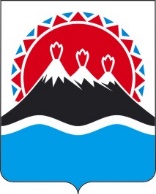 П О С Т А Н О В Л Е Н И ЕПРАВИТЕЛЬСТВА  КАМЧАТСКОГО КРАЯ                   г. Петропавловск-КамчатскийПРАВИТЕЛЬСТВО ПОСТАНОВЛЯЕТ:1. Внести в приложение к постановлению Правительства Камчатского края от 31.08.2015 № 312-П «Об утверждении Порядка признания инвестиционного проекта масштабным инвестиционным проектом в Камчатском крае» следующие изменения:1) часть 3 приложения 2 к Порядку признания инвестиционного проекта масштабным инвестиционным проектом в Камчатском крае после слов «расчет срока окупаемости инвестиционного проекта» добавить слова «, информацию о воздействии инвестиционного проекта на окружающую среду и мероприятиях, направленных на минимизацию такого воздействия,»;2) часть 3 приложения 3 к Порядку признания инвестиционного проекта масштабным инвестиционным проектом в Камчатском крае дополнить пунктом 10 следующего содержания информацию о воздействии инвестиционного проекта на окружающую среду и мероприятиях, направленных на минимизацию такого воздействия.».2. Настоящее постановление вступает в силу через 10 дней после дня его официального опубликования.[Дата регистрации]№[Номер документа]О внесении изменений в приложение к постановлению Правительства Камчатского края от 31.08.2015 № 312-П «Об утверждении Порядка признания инвестиционного проекта масштабным инвестиционным проектом в Камчатском крае» Временно исполняющий обязанности Председателя Правительства - Первого вице-губернатора Камчатского края[горизонтальный штамп подписи 1]А.О. Кузнецов